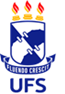 SERVIÇO PÚBLICO FEDERALMINISTÉRIO DA EDUCAÇÃOUNIVERSIDADE FEDERAL DE SERGIPEDECLARAÇÃO DE CIÊNCIA QUANTO AS GRATIFICAÇÕES E ADICIONAIS NOS AFASTAMENTOS SUPERIORES A 30 (TRINTA) DIASEu, NOME DO SERVIDOR, SIAPE n.º xxxxxxx, CARGO lotado(a) no NOME DA UNIDADE DE LOTAÇÃO, declaro que estou ciente que nos afastamentos por período superior a 30 (trinta) dias consecutivos haverá a suspensão, sem implicar na dispensa da concessão, do pagamento das parcelas referentes às gratificações e dos adicionais vinculados à atividade ou ao local de trabalho e que não façam parte da estrutura remuneratória básica do meu cargo efetivo, contado da data de início do meu afastamento, de acordo com o Decreto n.º 9.991, de 28 de agosto de 2019 bem como a Resolução 28/2021/CONSU.LOCAL E DATAASSINATURA DO SERVIDOR 